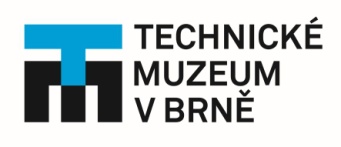 Do sbírky Technického muzea v Brně přibyly historické motocykly Historické motocykly z let 1925 až 1964 převzalo do své sbírky oboru Historická vozidla a spalovací motory Technické muzeum v Brně. Jedná se o americký Indian Scout 600 s rokem výroby 1925, dále o motocykly z domácí produkce Praga 500 BD, rok výroby 1929, a JAWA 500 OHV s rokem výroby 1930 a anglickou značku Matchless G 80 – rok výroby 1964.
„Tyto typy motocyklů jsme ve sbírce dosud neměli zastoupeny a staly se tak významným přínosem pro daný obor Technického muzea v Brně,“ říká Sylvie Zouharová Dyková, kurátorka oboru Historická vozidla a spalovací motory TMB. „Motocykly Praga 500 BD a JAWA 500 OHV ilustrují velmi kvalitní úroveň konstrukce českých motocyklů v meziválečném období, která obstojí i ve srovnání se zahraniční značkou, reprezentovanou motocyklem Indian Scout 600. Motocykly Indian byly u nás velmi oblíbené, o čemž svědčí i množství prodejen a značkových servisů, které v České republice v období let 1920–1939 existovaly,“ vysvětluje dále Sylvie Zouharová Dyková a pokračuje: „nejmladší ze získaných motocyklů, anglický Matchless G 80, je skvělým ̦protivníkem̕  již jmenovaných a příkladem úrovně západních strojů ve srovnání s motocykly socialistického znárodněného průmyslu.“
Nové historické motocykly mohou návštěvníci vidět hned při vstupu do stálých expozic v hlavní budově muzea v Brně – Králově Poli.Jednotlivé motocykly: Praga 500 BDMotocykl, který vyvinul konstruktér Jaroslav František Koch v roce 1926, se začal vyrábět ve firmě Breitfeld a Daněk (BD) v Praze Karlíně. Po spojení firmy s Českomoravskou Kolben a Daněk (1927) se motocykl vyráběl pod značkou Praga. Při jeho konstrukci byla použita řada pokrokových prvků, díky kterým měl motocykl skvělé jízdní i užitné vlastnosti. Spolehlivost stroje vyzkoušel sám Koch, když v roce 1928 podnikl jízdu z Říma do Prahy. Překonal vzdálenost 1480 km v rekordním čase 35 hodin a 40 minut. Motocykly se poté úspěšně vyráběly až do roku 1935.Indian Scout 600Počátky výroby motocyklů americké značky Indian sahají až do roku 1901. Od začátku se jednalo o kvalitní motocykly s promyšleným designem, které rychle dosáhly úspěchu na domácím poli i v zahraničí. V roce 1919 začal oficiálně do českých zemí dovážet Indiany Ing. František Mařík. Dovoz převzal po firmě Paleček, která v prodeji nebyla úspěšná. Pan Mařík postupně zpopularizoval značku nejen u nás, ale stal se také generálním zástupcem pro Rakousko, Maďarsko, Jugoslávii a Bulharsko. Vybudoval celé prodejní impérium. Zavedl splátkový prodej s následným servisem. V domě Indian House poskytoval noclehy pro majitele motocyklů Indian, k běžným službám patřila prohlídka a údržba stroje zdarma. Vydával také Indian News – zpravodaj pro majitele Indianů. Motocykl Indian Scout byl nejúspěšnější model značky Indian.JAWA 500 OHVV roce 1929 zahájila továrna ing. Františka Janečka licenční výrobu motocyklu Wanderer pod značkou JAWA. Tento motocykl, lidově nazývaný Rumpál, byl dodáván v provedení Standard a Speciál a bylo možné k němu připojit i sidecar. Celkem bylo vyrobeno 1016 kusů.  Matchless G 80Firma Matchless byla založena v Plumsteadu v Londýně v roce 1878. První motocykl tam vyrobili v roce 1899. Značka Matchless má rovněž dlouhou a úspěšnou historii na poli závodních motocyklů. V roce 1931 firma pod svá křídla získala i značku AJS a vytvořili spolu Associated Motor Cycles. Matchless i AJS si tak sice zachovaly vlastní značku, ale vyráběné produkty si byly velmi podobné. Motocykly byly známé svou pohodlností, spolehlivostí a kvalitou zpracování.Matchless G 80 byl vyráběn v letech 1946–1966 a je typickým zástupcem britských motocyklů tohoto období.Kontakt pro média:Sylvie Zouharová Dyková | kurátorka oboru TMB Historická vozidla a spalovací motory
dykova@tmbrno.cz | 770 184 616